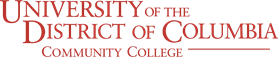 Nursing Recommendation FormNOTE TO APPLICANT:NOTE TO THE RECOMMENDER:  The student named below has applied for admission to the UDC Nursing Program.  Please provide the Committee with an objective evaluation of the candidate by completing this recommendation form.  Please feel free to attach sheets if needed.Applicant                                                                           Last					First				    Middle/MaidenHow long have you known the applicant and in what capacity?What do you consider to be the applicant’s outstanding strengths [provide specific examples]?What do you consider to be the applicant’s primary weaknesses [provide specific examples]?How do you rate this applicant?Additional comments on rating:Check your overall recommendation with an “X” to indicate your rating of the applicant for nursing education?Highly Recommended		    Recommended with Reservations	Recommended			    Not Recommended		Comments on the overall recommendation:RESPONDENT INFORMATION:Name:Signature: Position/Title:  Address: Telephone:         Date: INSTRUCTIONS:Check the appropriate column.  Indicate the applicant’s rating for each area from excellent to poor.  Check do not know for categories that you are unable to evaluate. EXCELLENTGOODAVERAGEPOORDO NOT KNOW1Intellectual Ability2Conceptual Ability3Writing Skills4Oral Expression5Work Quality Under Stress6Organizational Skills7Adaptability8Accountability9Resourcefulness10Ability to Work with Others11Emotional Stability12Creativity13Dependability14Motivation15Judgment